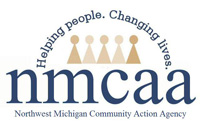 Early Head Start Home Visit SUCCESS PlanHome visit records show that _______________________ has _________ home visits out of a possible ___________ home visits.  Regular home visits support routine, one on one time with your child, and your goals. Keeping your home visits will develop a pattern of good attendance later in preschool.My Attendance Goal is:_________________________________________________________________________________________________________________________________________________________________________________________________________How will I Get There:______________________________________________________________________________________________________________________________________My Home Visitor Will Support Me By:_________________________________________________________________________________________________________________________________________________________________________________________________________Here are Some Ideas Other Families Have Tried:Keep a Home Visit Reminder on your phone, refrigerator, calendar or wherever you will be reminded of the home visit.Set a regular Home Visit day/time with your home visitor so that it is a time that most generally works for you and your child.  Try to avoid nap times, as parent engagement with the child during activities is the key to learning. Keep your Home Visit unless you or your child is sick according to handbook guidelines. Talk to your home visitor if there are any obstacles that keep you from keeping Home Visits.Have a “make up” plan for missed Home Visits.When possible, plan medical appointments, grocery shopping, etc. for a time that doesn’t conflict with your Home Visit. Keep a calendar of all your appointments so that you can organize each day.  If you need a calendar, talk to your Home Visitor.Your Home Visitor and the Early Head Start program are here to support you and your child!  Parent Signature  ________________________________________  Date  ____________Home Visitor Signature  __________________________________  Date  ____________9/18                                                                                                                      p:hs/ehs/partent involvement/social services 